
Ministério da Educação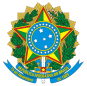 PAUTA DA REUNIÃO DO DIA 07 DE FEVEREIRO DE 2024NºFUNDAÇÃOAPOIADATIPO DE PROCESSONº PROCESSO1FADE-UFPEUFAPERENOVAÇÃO DE AUTORIZAÇÃO23000.043518/2023-382FAPURUFRRJ RECREDENCIAMENTO23000.043527/2023-293FAURGSUFSM         RENOVAÇÃO DE AUTORIZAÇÃO            23000.043598/2023-214RTVEIFGRENOVAÇÃO DE AUTORIZAÇÃO23000.035861/2023-175FEESCUNILARENOVAÇÃO DE AUTORIZAÇÃO23000.044878/2023-576FAPEXEBSERHRENOVAÇÃO DE AUTORIZAÇÃO23000.044911/2023-497FUNCATEIEAvRENOVAÇÃO DE AUTORIZAÇÃO23000.044937/2023-978FEPESEENAPRENOVAÇÃO DE AUTORIZAÇÃO23000.045024/2023-989FEESCIFCRENOVAÇÃO DE AUTORIZAÇÃO23000.045032/2023-3410PaqTcPBINSARENOVAÇÃO DE AUTORIZAÇÃO23000.014265/2023-9511FEESCEBSERH-HU/UFSCRENOVAÇÃO DE AUTORIZAÇÃO23000.000394/2024-8712FUNCATEIFI AUTORIZAÇÃO23000.001119/2024-8113FUNCATEITARENOVAÇÃO DE AUTORIZAÇÃO23000.001172/2024-8114FACTOIFACRENOVAÇÃO DE AUTORIZAÇÃO23000.001186/2024-0315FADURPEUFAPERENOVAÇÃO DE AUTORIZAÇÃO23000.040934/2023-8416FACTOIFRJAUTORIZAÇÃO23000.001934/2024-4017CEFETMINASIFBRENOVAÇÃO DE AUTORIZAÇÃO23000.002137/2024-8018FJMHU/UFMAAUTORIZAÇÃO23000.002579/2024-2619FSADUHU/UFMAAUTORIZAÇÃO23000.002699/2024-2320FAPEXIFBARENOVAÇÃO DE AUTORIZAÇÃO23000.002703/2024-5321FADESPMPEGRENOVAÇÃO DE AUTORIZAÇÃO23000.002894/2024-5322FAEPIIFMARENOVAÇÃO DE AUTORIZAÇÃO23000.003007/2024-6423FAEPIHUGVRENOVAÇÃO DE AUTORIZAÇÃO23000.003016/2024-5524FAU- MGUFTMRENOVAÇÃO DE AUTORIZAÇÃO23000.003223/2024-1825FUNARBEIFSPRENOVAÇÃO DE AUTORIZAÇÃO23000.003579/2024-43